WCC Risk AssessmentsIntroduction and Purpose:This risk assessment examines the dangers inherent in the activities carried out by Welshpool Canoe Club. Through consideration of the means by which these dangers (risks) could be eliminated or reduced in severity or likelihood, a number of control measures have been suggested. Those using this risk assessment should note that the dynamic and varied nature of the sport of canoeing, does not allow a completely comprehensive risk assessment to be made. Paddlers, particularly those leading groups, should carry out their own informal and dynamic risk assessments before and during any canoeing activity. This is particularly important on open and moving water, indeed it could be argued that the ability to carry out dynamic risk assessment is the basis of effective leadership.Using This Document:The probability of risks occurring (Prob.) is assessed as high (H), medium (M) or low (L). A high probability indicates that the risk occurs regularly on Club activities. Medium probabilities relate to events that have occurred on Club activities or which are likely to do so at some time, whilst low probability risks have never occurred (and are unlikely to do so). It is important that all paddlers are familiar with the risk assessments and it should, therefore, be published on the Club website. It must be recognised that the document will need to be updated regularly. This will be the responsibility of the committee. As a minimum the risk assessment should be reviewed:After the Annual General Meeting by the Committee After any accident or ‘near miss’ When any member identifies a significant hazard not already mentioned in the document, or after a change in legislation.All significant finding must be recorded.Carrying Out a Risk AssessmentIt is important that those updating this document know how to carry out a risk assessment. These guidelines may also be useful to those carrying out their own dynamic risk assessments when on the water. There are 5 steps to carrying out a risk assessment:Identify the hazards – those things with potential to cause harm Identify the risks – who might be harmed and how? Develop control measures to either eliminate the risk or reduce it to an acceptable level Evaluate the probability that the risk will occur Record your findings and review them A Dynamic risk assessment is a continual process that starts before the activity, and continues after the activity has finished. This kind of assessment is the Leaders  response to the actual conditions prevailing, and how they will affect risk for the planned activity.It is important to keep the ‘big picture’ in mind and not get bogged down in detail. Risk assessments are best carried out by a group, to use a wide pool of knowledge and ideas. Date:	2nd Jan 2021Reviewed by: Richard Rendall, Mike Perks, Liz Hinkley, Gillian RobertsAction points: Risk Assessment: Swimming Pools (The Flash) (BCU/UKCC L1 Coach and above)Very Sheltered Waters & Sheltered Waters (Glossary of terms should be used)(BCU/UKCC L1 Coach and above)As for swimming pools, with the following extra hazards: PoloAs for swimming pools or placid water, with the following extra hazards:Risk Assessment: Rivers and Open (inland) Waters(River and Canoe Leaders)(Glossary of terms should be used)The following risk assessment covers typical paddling trips on rivers and open inland  water in the UK and abroad. The hazards present and their severity will vary depending on the waters. This risk assessment is relevant to paddling on artificial courses.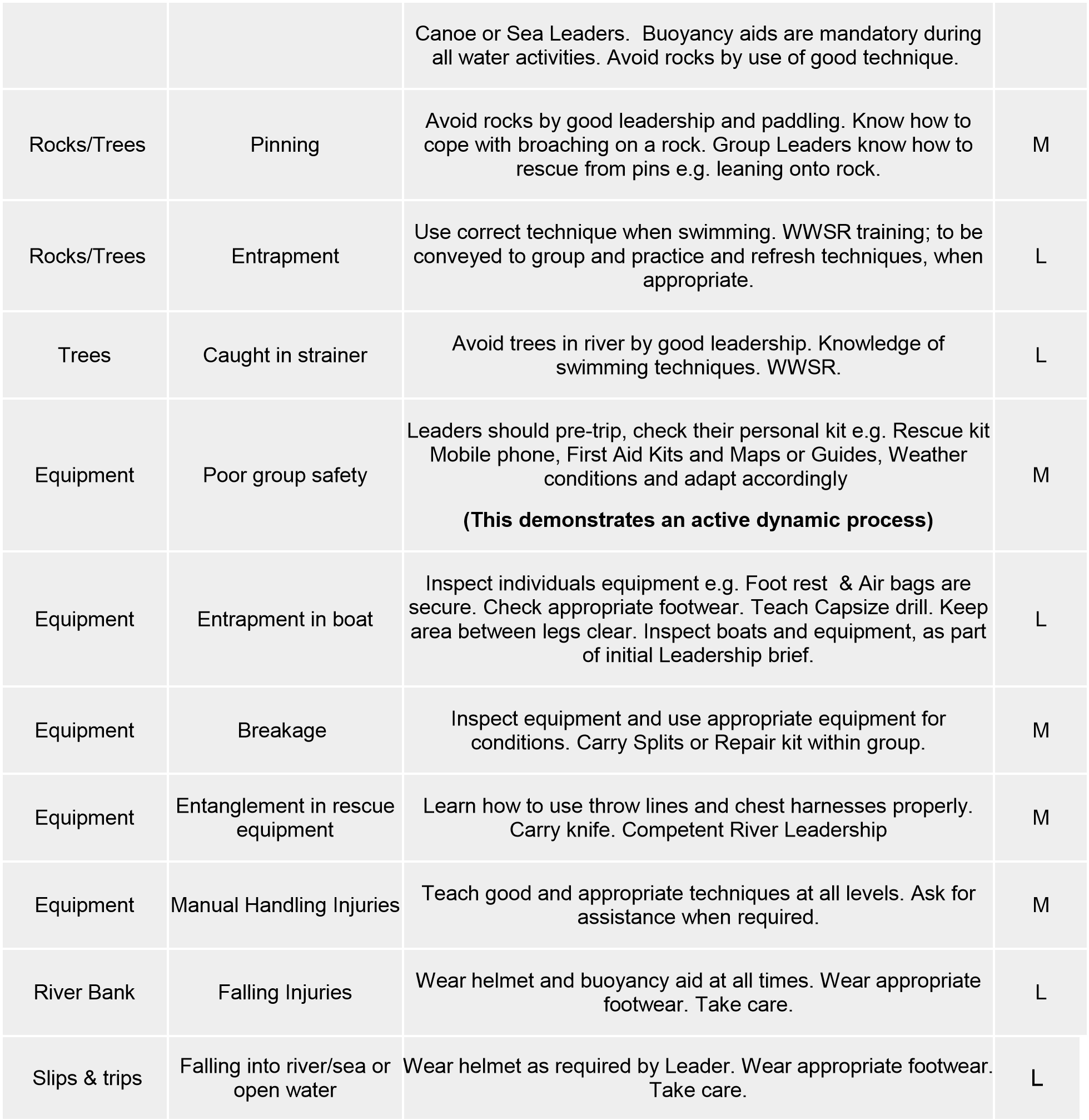 Risk Assessment: Sea (Glossary of terms should be used) As for rivers and open waters, with the following extra hazards:Hazard Risks Control Measures Prob.Preparing for start of Session Swimmers in pool &  	Blocking Fire Exit /  The GroupBoats to be positioned at top end of pool, avoiding Fire Exits and not overhang pool edge. Use good manual handling techniques.  Paddlers and coaches, must wear helmets, while in the water. Brief group (max12) of session aims (the use of the safe storage area for boats and equipment, at the beginningand at the close of the session is supervised by the lead coach or designated person)- Use appropriate warm-up -MKnock unconsciousHead injuries Check correct fitting of helmets and report any damage (the use of helmets is mandatory for any person in the water)MSlips & TripsFalling injuriesObey pool rules. Do not run. (Flash Risk assessment) Report sharp edges or loose tiles, to pool Lifeguard and receptionLWaterDrowning (near drowning)Ensure participants can swim (If not, 1 to1 coaching, should be used) Teach capsize drill. Lifeguard on duty at all sessions. Coaches running sessions are experienced (BCU/UKCC L1 and above) LEquipment/PeopleEntrapment in boat on Capsize/Cuts & Bruises – Lifting boats -Muscular & Joint damageTeach capsize drill. Boats are easy to exit. Maintain equipment, Duty coaches and paddlers , to check and report all faulty equipment. Equipment  is stored safely at end of pool session. Teach good manual handling, and encourage during all pool sessions. Experienced paddlers often observing sessions.MHazard Risks Control Measures Prob. Injury or medical conditionsCondition worsening or Lack of treatmentCheck Child Permission forms. Question Adults current health. Current First Aider available. Use Appropriate warm up.LOther water users CollisionWatch out for other craft. Move out of the way of all  water users.LLocks / WeirsGetting caught in deep recirculating hydraulicsAvoid locks - Avoid weirs. (Define safe paddling area)LRubbishCuts, other injuriesAvoid (Define safe paddling area) First aid kit.LKnocked unconsciousDrowning (Near drowning)Head injuriesUse approved Buoyancy Aids (check correct fitting) Suitable helmets to be worn or required by Lead Coach – Check for correct fitting.LWeather/Cold waterHypothermia, Immersion HypothermiaDress appropriately for conditions. Group members to monitor themselves and others in cold conditions.LBoats & EquipmentManual Handling InjuriesTeach and use correct lifting and rescue techniques. Buoyancy bags should be correctly fitted.LWaterContracting Illness – E.g. Wieles diseaseDo not ingest water. Wash hand before eating. Shower after paddling.LEnvironmentTrees over hanging bushesAvoid – Define safe paddling areaLHazard Risks Control Measures Prob. Other PlayersImpact InjuriesWear polo helmets with face guards, Obey rules.MHazard Risks Control Measures Prob. Prob. TravelCar/ Minibus accidentsFollow the Highway Code. Do not drive when tired. Plan and allow time for shuttles, do not rush. Use seat beltsLLRoof rack problemsTrain members to secure boats.(1&2* training). Check roof racks before travel.MMTrailer accidentsTow at correct speedCheck Trailer and Boats are secure, take extra care.MMLong DaysExhaustionAdjust trip length to suit participants. Carry food and drink. Flask - Hot drinks or means of making a hot drink.LLPoor LeadershipLoosing control of GroupC.L.A.P.MM EnvironmentHypothermiaDress correctly for expected conditions. Carry hot drinks, spare clothing, Group Shelter/Tarp or exposure bags. Appropriate level of First Aid provisions.MM  EnvironmentHyperthermiaCarry cold drinks on hot days. LLWaterAccelerated/ Immersion HypothermiaRescue swimmers fast. Teach rolling. Competent River LeadershipMMWaterDrowning  (Near drowning)Require that all members are competent swimmers. Instruct on capsize drill, rolling and swimming in moving water. Teach rescue techniques. Competent River LeadershipLLWaterWaterborne diseasesTry not to ingest water. Take further precautions when there is a known problem.LLWaterLarge Stoppers etc.Avoid by good Leadership. Teach methods for paddling through, in and out of friendly stoppers. Identify  unfriendly water features. Paddlers should be made aware about correct swimming position and rescues from stoppers.MM RocksHead InjuryHelmets must be worn, during all river trips or as required by MMHazard Risks Control Measures Rob.Tides & WeatherLosing control of groupGood Leadership and planning. Consider the expected speed of the group. Consult tide times closely. Calculate timing of loss of light at dusk. Carry working VHF Radios/Phones/ EPIRB and Flares, Strobes if required. Plan route carefully, including emergency routes, with maps, guides  and charts, contact coast guard if required. Ensure that you have a comprehensive weather forecast. Assess the likely effect of the weather. Consider the sea state and possible influences, such as tide and current.MOther sea vesselsCollision & CapsizeAvoid large vessels, with good Leadership and planning.L